Curriculum Vitae                                                                                                                               GAURAV  SHARMA	 Gyan lok , Khurja BULANDSHAHRMob: 6395773957              Email: - g.k.s.gen@gmail.com Career Objective:-         To build a long-term career in institutes with opportunities for career growth.To enhance my educational and professional skills in a stable and dynamic workplace.To solve problems in a creative and effective manner in a challenging position.College graduate seeking a position with an opportunity for professional challenges in the field of  competition  .To obtain employment with the institute that offers a positive atmosphere to implement your skills and ideas for the betterment of the organization.To obtain an entry-level position at a respected organization and utilize the educational qualifications I've obtained in my study carrier  ..Qualification TenureTechnical Skills:- MS-Office :- (MS-Word, MS-Excel, Power Point)Experience:-    Worked as  an Aptitude  & Science faculty in EMINANCE ACADEMY  & THE NOBLE ACADEMY  KHURJA  FACULTY @ UNACADEMY Personal Strengths:-A positive bent of mind, with a desire to learn and achieve. Self confident & self starter, with a can do attitude.Bilingual with proficiency in Hindi & English.PERSONAL INFORMATIONName				:	  Gaurav SharmaFather’s Name			:	  Mr. Prem Shankar SharmaDate of Birth			:	  10/06/1994Nationality			:	  IndianMarital Status			:	  Un-MarriedGender			:	  maleLanguages Known		:	  Hindi & EnglishPermanent Address		:	  Vill khuriyawali  Post- Arniya khurd                                                                                 Distt- B.S.R.  (U.P)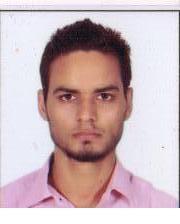                                                     GAURAV KUMAR SHARMA10th U.P. BOARD ALLAHABAD20081st  div D.M.E.B.T.E.U.P. LUCKNOW20111st divB.TECH.AKTU GREATER NOIDA20151st div 